За вклад в развитие культуры, многолетний добросовестный труд в сфере культурыМариинско-Посадское районное Собрание депутатовр е ш и л о:ходатайствовать о  присвоении почетного звания «Заслуженный работник культуры Чувашской Республики» Николаевой Анне Валентиновне, художественному руководителю Сюндюковского сельского Дома культуры муниципального автономного учреждения культуры «Централизованная клубная система» Мариинско-Посадского района.Глава Мариинско-Посадского района                                                                    В.В. Петров                                                 хЧăваш  РеспубликинСĕнтĕрвăрри районĕндепутатсен ПухăвĕЙ Ы Ш Ă Н У№О ходатайстве о присвоении почетного звания «Заслуженный работник культуры Чувашской Республики» Николаевой А.В.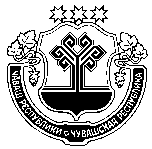 Чувашская  РеспубликаМариинско-Посадскоерайонное Собрание депутатовР Е Ш Е Н И Е               29.04.2022  № С-4/13г. Мариинский  Посад